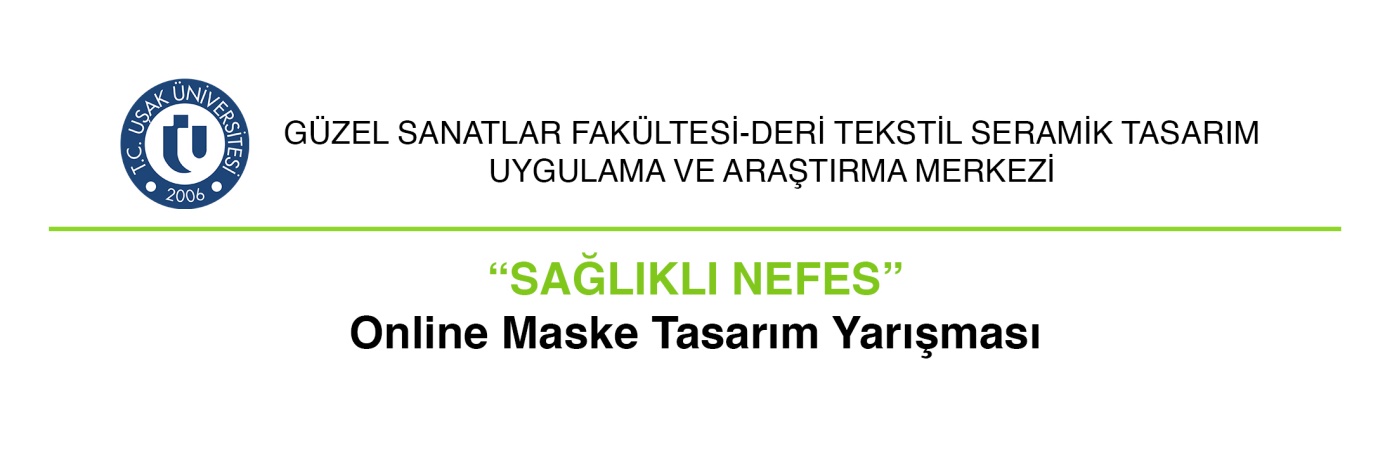 	Uşak Üniversitesi Deri, Tekstil ve Seramik Tasarım Uygulama ve Araştırma Merkezi (DTS) ile Güzel Sanatlar Fakültesi (GSF) iş birliğinde; yenilikçi ve özgün tasarımların önerilmesini kapsayan, maske tasarım yarışmasının 10 finalisti belli oldu.Not: Finalist listesi alfabetik olarak sıralanmıştır.Ayşenur YeniceBuse ÇalışEbru BingolEfsun GölgeliEgehan DemirEmir Çağrı AtıcıHasan Mert PehlivanHüvaverdi UralMohammad Qasim NaimzadeaSemih Çakar